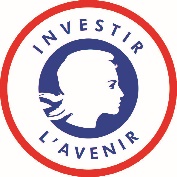 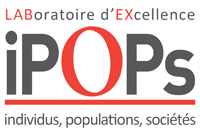 DOSSIER DE DEMANDE D’AIDEAU SÉJOUR DE CHERCHEUR ÉTRANGERMai 2019 – Décembre 2019Les accueils seront effectués chez les partenaires suivants : Ceped – Université de Paris 5 Ces – Université de Paris 1Comptrasec – Université de Bordeaux 4Cresppa – Université de Paris NanterreCridup – Université Paris 1Sage – Université de StrasbourgLe Labex iPOPs (http://www.ipops.fr/) propose des bourses de soutien à des chercheurs étrangers qui effectuent des voyages d’étude nécessaires à l’achèvement d’un travail de recherche au sein d’un laboratoire partenaire.Cette année, 12 mois d’allocation  (1800 € / mois) sont attribués.
La période maximale de prise en charge est de 3 mois pour des séjours prévus entre Mai 2019 et Décembre 2019. 
La date limite de remise des dossiers est le 29 mars 2019.+ D’informationsipops@ined.frAide au séjour de chercheur étranger(Pour un accueil chez les partenaires d’iPOPs)Nomenclature des pièces à fournir(Les dossiers devront être transmis par voie électroniqueformat PDF ou JPG pour les images)La fiche individuelle de renseignementsLa fiche du projet de rechercheUn curriculum vitae (1 à 4 pages maximum)Une présentation (1 à 4 pages maximum) des travaux que vous vous proposez d’entreprendre, en précisant ce qui sera effectivement produit pendant le séjour (rédaction, publication, etc.)La liste de vos publicationsTrois publications significativesUne lettre de recommandation du/e la directeur/rice de la structure dans laquelle l’accueil est envisagé, à envoyer directement à ipops@ined.frFiche individuelle de renseignementsFiche du projet de rechercheLes informations contenues dans ce dossier feront l’objet d’un traitement automatisé. Le droit d’accès prévu par l’article 34 de la loi n° 78-17 du 6 janvier 1978 modifiée relative à l’informatique, aux fichiers et aux libertés (communication et rectification des données vous concernant) s’exerce auprès de la direction des ressources humaines de l’Ined.Les documents sont à adresser par courriel à ipops@ined.fr(objet : « Accueil iPOPs »)Les dossiers des intéressés sont transmis au comité de sélection du Labex iPOPs, pour avis et classement des candidatures. Le comité exécutif du Labex arrête la liste des lauréats financés parmi les candidats retenus par le comité de sélection. Les résultats seront communiqués aux candidats et affichés sur le site d’iPOPs dans le courant du mois d’avril.□ Madame	      □ MonsieurNom :         Prénom :          Date et lieude naissance :          Situation actuelle :       □ Chercheur/e□ Professeur/e des universités□ Autre situation. Préciser :   			Établissement et laboratoire actuels :        	N° sécurité sociale :      (ou attestation d’assurance santé)	Adresse personnelle :        Ville :         Code postal :       Pays :          Téléphone / Fax :        Adresse électronique :        ____________________________UNITÉ D’ACCUEIL SOUHAITÉE :       Intitulé :        Responsable :        Nombre de mois d’accueil prévus dans le laboratoire :       du    …  / … / 20..    au    …  / … / 20..Nombre de mois financés par le Labex iPOPs :       du    …  / … / 20..    au    …  / … / 20..Résumé du projet de recherche (20 lignes max.) :  Intégration et apport du projet dans le laboratoire d’accueil (10 lignes max.) : Calendrier de travail pendant le séjour de recherche : 